Załącznik zad. 6.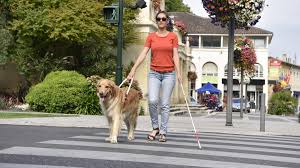 Osoba niewidoma z psem przewodnikiem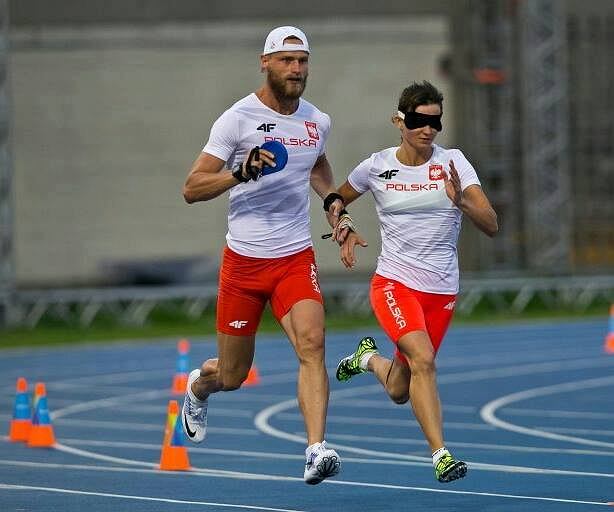 Niewidomy biegacz z przewodnikiem